YEAR 11 Assessment Review Homework covering TEST 5	 Non-calculator	    ENHANCEDCommon Graphs/15Inequalities /12Loci Vectors/15Algebraicfractions/20Algebra:  Graphs1.SSketch the graph of    (3)2.SWhich is the correct equation for the graph shown below.b)     Which is the correct equation for the graph shown below.(2)3.FMatch up the graph with the correct equation(3)4.FThe diagram shows a sketch of the graph of    y = x2 + ax + bThe graph crosses the x-axis at (1, 0) and (6, 0).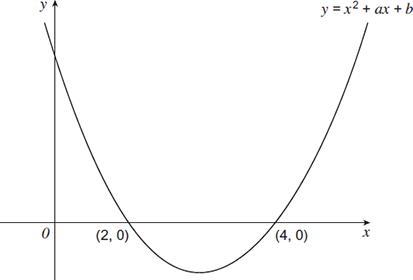 Work out the values of a and b. 
You must show your working.(3)5.MThe diagram is a sketch of part of the graph of    y = cos x°.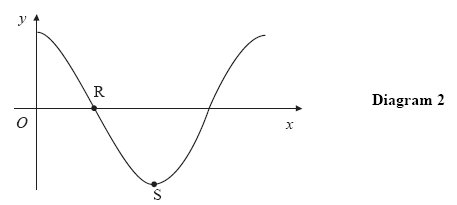 Work out the coordinates of(i)	R,	(ii)	S	(iii)	What is the value of cos 45?   	(iv)	What is the value of cos 225?  	(4)TOTAL15Algebra:  Inequalities1.Sa)	Solve        3 x − 9 ≤ 23b)     The values    -3, -2, −1, 0, 1, and 2    satisfy one of the inequalities below.	Select the correct inequality.−4 < 2y ≤ 4     	  −6 ≤  2y < 4    	    −9 ≤ 3y ≤ 6(1)(1)2.FWork out all the integers that satisfy the inequality  		3 <  3n - 2  ≤ 17(2)3.FSolve    	3x − 7 ≤ 5x + 14(2)4.FOn a copy of the axes shown, draw lines to show the region satisfied by the three inequalities.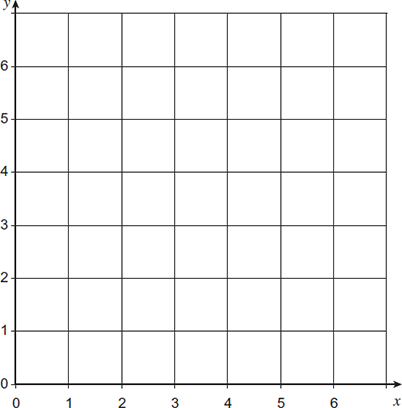 Label the region clearly with the letter R
(3)5.MSolve	    (3)TOTAL12Geometry:  Loci and Vectors1.SUse ruler and compasses to construct an angle of 30°(3)2.Sa =   and b =   a)	Find the vector   	–bb)	Find the vector 	b – ac)	Find the vector 	2b(3)3.FOABC is a parallelogram.
BCD is a straight line.
BD = 3BC.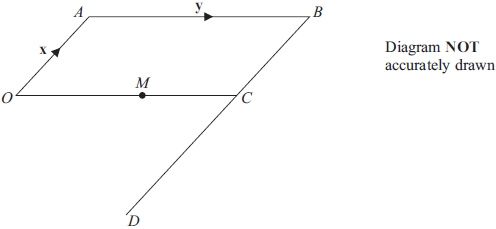 M is the midpoint of OC.a) 	Find, in terms of x and y, 	(i)   		(ii)    		b) 	Use your answers to (a) (i) and (ii) to write down two different geometric 	facts about the lines AM and OD.(2)(2)4.MOAB is a triangle. 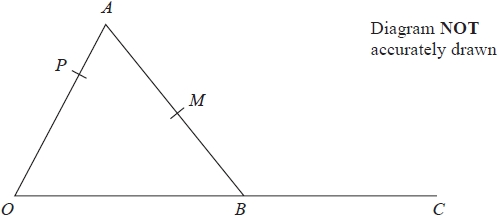 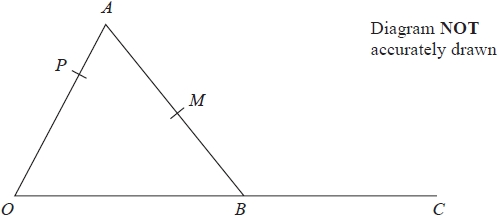 P is the point on OA such that OP : PA = 2 : 1C is the point such that B is the midpoint of OC. 
M is the midpoint of AB.  = 6a        = 4b Show that PMC is a straight line. (5)TOTAL15Algebra:  Algebraic fractions1.SSimplify          (3)2.SWrite as a single fraction          (3)3.FExpress		  as a single fraction in its simplest form.(4)4.FSimplify fully	(3)5.MShow that          simplifies to  a  where a is an integer.(3)6.MWrite	     as a single fraction in its simplest form.   (4)TOTAL20